Институт мировой литературы им. А.М. Горького РАН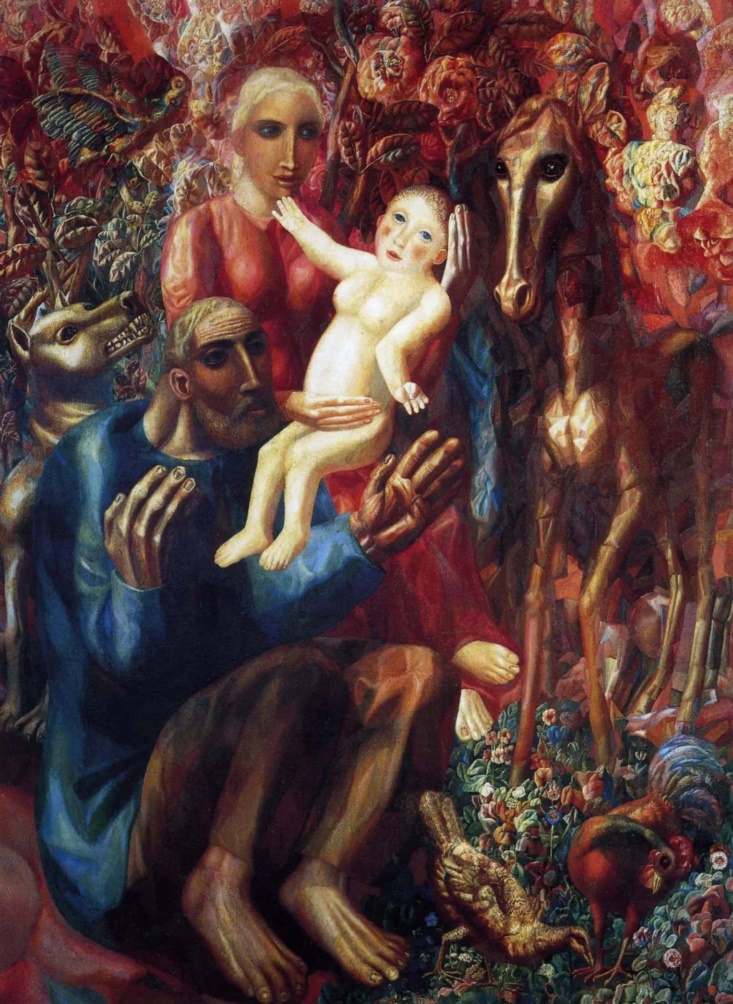 Международная научная конференцияНОВОЗАВЕТНЫЕ ОБРАЗЫ И СЮЖЕТЫ В КУЛЬТУРЕ РУССКОГО МОДЕРНИЗМА21–23 ноября 2017Москва 2017Конференция проводится при поддержке Российского научного фонда (РНФ) в рамках проекта № 14-18-02709«“Вечные” сюжеты и образы в литературе и искусстве русского модернизма»Адрес Института мировой литературы им. А.М. Горького РАН:ул. Поварская, д. 25аПроезд: м. Арбатская, Баррикадная, далее пешком.Регламент конференции:Доклад на пленарном заседании – 20 минутДоклад на секционном заседании – 15 минутОбсуждение докладов – 5 минутПрограмма конференции21 ноября Конференц-зал ИМЛИ РАН10.30 – 11.00 – Регистрация участников конференции11.00 – 14.00 – Открытие конференции.                          Первое пленарное заседание 14.00 – 15.00 – Обеденный перерыв15.00 – 18.30 – Второе пленарное заседание18.30 – 19.00 – Презентация новых изданий22 ноябряКонференц-зал ИМЛИ РАНКаминный залКомната 3410.00 – 14.00 – Заседания по секциям14.00 – 15.00 – Обеденный перерыв15.00 – 18.00 – Заседания по секциям18.00 – 19.00 – Экскурсия в особняк С.П. Рябушинского           для иногородних и иностранных           участников конференцииСбор участников в 18.00 в вестибюле ИМЛИ РАН23 ноябряКонференц-зал ИМЛИ РАНКаминный зал10.00 – 14.00 – Пленарное заседание14.00 – 15.00 – Обеденный перерыв15.00 – 18.30 – Заседания по секциям18.30 – 19.00 – Подведение итогов конференции.           Общая дискуссия24 ноябряЭкскурсионный день11.00–13.30 – Экскурсия по выставке «Казимир Малевич. Не только “Черный квадрат”»(только для докладчиков по предварительной регистрации)Сбор участников – в 10.40 на выходе из м. ВДНХ (выход к ВВЦ, 1 вагон из центра, подняться по эскалатору наверх).Участники, добирающиеся самостоятельно, встречаются в 11.00 у входа в павильон «Рабочий и колхозница» (Проспект мира, д. 123б)14.30 – 16.00 – Посещение Московского Епархиального дома, где в 1917–1918 гг. проходил Поместный собор Русской православной церквиСбор участников в 14-30 на выходе из м. Цветной бульвар16.30 – 19.00 – Экскурсия «Арбатская “Сказка”. Маргарита Кирилловна Морозова и ее круг»Экскурсию ведет д-р культурологии, проф. МПГУ А.В. СвятославскийСбор участников в 16.30 на выходе из м. Смоленская Арбатско-Покровской линии (темно-синяя ветка)21 ноябряОткрытие конференции11.00 – 11.10Приветственное словоДиректор Института мировой литературы им. А.М. Горького РАНдоктор филологических наукВадим Владимирович ПолонскийПервое пленарное заседание11.10 – 14.00Конференц-залЗаседание ведутчлен-корр. РАН А.Л. Топорков и д-р филологии М. Цимборска-ЛебодаТопорков Андрей Львович(член-корр. РАН, главный науч. сотр. ИМЛИ РАН)О проекте «“Вечные” сюжеты и образы в литературе и искусстве русского модернизма»Мария Цимборска-Лебода(д-р филологии, профессор Института славянской филологии Университета Марии Кюри-Склодовской в г. Люблине, Польша)Евангельский текст и антропология Вячеслава Иванова (сокровенный cмысл и поэтическая инновация)Полонский Вадим Владимирович(д-р филол. наук, директор ИМЛИ РАН)Хилиастская новозаветная образность в поздней историософии Д.С. МережковскогоТитаренко Евгений Михайлович(канд. филос. наук, доцент Санкт-Петербургского гос. ун-та)Экфрасис и новозаветные образы в проективной эстетике Н.Ф. ФедороваМедведев Александр Александрович(канд. филол. наук, доцент Тюменского гос. ун-та)«Никто, как ты, не подошел к Евангелию близко»: рецепция Евангелия в русской «францискиане» Серебряного века (С. Дурылин, С. Соловьев, Эллис)Яковлев Михаил Владимирович(канд. филол. наук, доцент Гос. гуманитарно-технологического ун-та, г. Орехово-Зуево)Образ Жены, облеченной в солнце, в поэзии символизма и постсимволизмаГачева Анастасия Георгиевна(д-р филол. наук, ведущий науч. сотр. ИМЛИ РАН)Активная апокалиптика: образы Нового завета в творчестве представителей отечественного космизма 1910-1930-х годов А.К. Горского, Н.А. Сетницкого, В.Н. Муравьева14.00–15.00Перерыв на обедВторое пленарное заседание15.00–18.30Заседание ведут д-р филол. наук А.Г. Гачева и д-р филол. наук Д.М. Магомедова Прот. Георгий Ореханов(д-р истор. наук, проректор Православного Свято-Тихоновского гуманитарного ун-та)Россия в поисках исторического ИисусаКасаткина Татьяна Александровна(д-р филол. наук, зав. Отделом теории ИМЛИ РАН)В преддверии Серебряного века: «Христы романного мира» в творчестве Ф.М. ДостоевскогоФедякин Сергей Романович (канд. филол. наук, доцент Литературного института им. А.М. Горького)Образ Христа в поэме А.А. Блока «Двенадцать»Глухова Елена Валерьевна (канд. филол. наук, старший науч. сотр. ИМЛИ РАН)Новозаветный сюжет о рождении младенца в антропософской интерпретации Андрея Белого в революционную эпохуБогданова Ольга Алимовна(д-р филол. наук, ведущий науч. сотр. ИМЛИ РАН)Новозаветные образы и мотивы в журнале «Народоправство» (1917–1918) 17.00–17.15Кофе-брейкМагомедова Дина Махмудовна(д-р филол. наук, проф. РГГУ, ведущий науч. сотр. ИМЛИ РАН)Библейские и евангельские мотивы в повести Евгения Замятина «Уездное»Роман Мних(д-р филологии, директор Института неофилологии и междисциплинарных исследований Естественно-гуманитарного ун-та в г. Седльце, Польша)«Магдалина» Иннокентия Анненского: символическое пространство смыслаШестакова Лариса Леонидовна(д-р филол. наук, ведущий науч. сотр. Института русского языка им. В.В. Виноградова РАН)Кулева Анна Сергеевна(канд. филол. наук, старший науч. сотр. Института русского языка им. В.В. Виноградова РАН)Ключевые события Евангельской истории в зеркале «Словаря языка русской поэзии XX века»18.30–19.00Презентация новых изданий22 ноября10.00–18.00Работа по секциямСекция 1Новозаветные образы и сюжеты в поэзии Серебряного векаКонференц-зал Утреннее заседание10-00 – 14.00Заседание ведут д.ф.н. В.Б. Зусева-Озкан и к.ф.н. О.А. СимоноваСимонова Ольга Алексеевна(канд. филол. наук, старший науч. сотр. ИМЛИ РАН)Образ привратника рая в русской поэзии начала XX векаБыстров Никита Львович(канд. филос. наук, доцент Уральского федерального ун-та)Образ Девы Марии в поэзии Вячеслава ИвановаКузнецова Екатерина Валентиновна(аспирант, научный сотрудник ИМЛИ РАН)Отражение религиозно-философского дискурса Серебряного века в поэзии К. Бальмонта и И. СеверянинаДзюбенко Михаил Александрович(литературовед, историк, независимый исследователь)Стихи Марины Цветаевой и Бориса Пастернака о Магдалине в контексте образов Триоди ПостнойДядичев Владимир Николаевич(канд. тех. наук, старший науч. сотр. ИМЛИ РАН)Евангельская «лепта» вдовицы и языческий обол как «сребреник» в литературе Серебряного века12.00–12.15Кофе-брейк\Чевтаев Аркадий Александрович(канд. филол. наук, Российский гос. гидрометеорологический ун-т)Стихотворение Н. Гумилева «Христос» (1910) в свете концепции адамизмаФилатов Антон Владимирович(аспирант МГУ)Трансформация евангельской притчи в поэме Н.С. Гумилева «Блудный сын»Зусева-Озкан Вероника Борисовна(д-р филол. наук, ведущий науч. сотр. ИМЛИ РАН)Сюжет искупления в «Гондле» Н.С. ГумилеваЧернова Анастасия Евгеньевна(канд. филол. наук, газета «Православная Москва)Образ рая в поэзии Николая ГумилеваПерерыв на обед14.00 – 15.00Вечернее заседание15.00 – 18.00Заседание ведут канд. филол. наук С.А. Серегина и канд. филол. наук И.Д. ГажеваМихаленко Наталья Владимировна(канд. филол. наук, старший науч. сотр. ИМЛИ РАН)Трансформация новозаветной истории в поэме В.В. Маяковского «Человек»Серегина Светлана Андреевна(канд. филол. наук, старший науч. сотр. ИМЛИ РАН)Новозаветные сюжеты и образы в творчестве Н.А. Клюева и С.А. ЕсенинаГажева Инна Дмитриевна(канд. филол. наук, доцент Львовского национального ун-та им. Ивана Франко, Украина)«Егда захождаше солнце»: свет вечерний в произведениях Ф.М. Достоевского и Андрея БелогоКошемчук Татьяна Александровна(д-р филол. наук, проф. Санкт-Петербургского аграрного ун-та)Страшный суд в волошинских прозрениях16.30 – 16.45Кофе-брейкНиколаева Алла Александровна(канд. филол. наук, старший науч. сотр. ИМЛИ РАН)Образ Агасфера в имажинистском творчестве Вадима ШершеневичаАкимова Анна Сергеевна(канд. филол. наук, старший науч. сотр. ИМЛИ РАН)Апокалиптические образы в поэзии А.Н. ТолстогоКарпачева Татьяна Сергеевна(канд. филол. наук, доцент Московского городского педагогического ун-та)Библейские сюжеты и образы в поэзии С.Я. ПарнокСкороходов Максим Владимирович(канд. филол. наук, старший науч. сотр. ИМЛИ РАН)Ключевые события Евангельской истории в учебных программах гимназий и творчестве их выпускниковСекция 2Новозаветные образы и сюжеты в русской прозе Серебряного векаКомната 3410.00–14.00 Заседание ведет д-р филологии Неда АндричСызранов Сергей Викторович(канд. филол. наук, доцент Тольяттинского гос. ун-та)Освещение апостасийных процессов в последних произведениях А.П. Чехова 
(«Архиерей», «Невеста», «Вишневый сад»)Неда Андрич(д-р филологии, проф. филол. факультета Университета г. Никшич, Черногория)Некоторые новозаветные сюжеты и образы в романе «Воскресшие боги. Леонардо да Винчи» Д.С. МережковскогоЧиан Чиех Хан(аспирант МГУ, Тайвань)Репрезентация тела в «евангельских текстах» Леонида АндрееваАндык Ольга Александровна(ГУО «Средняя школа № 2 г. Марьина Горка, Республика Беларусь)Образ Христа в русскоязычной прозе Максима БогдановичаПопова Ольга Александровна (канд. филол. наук, Пермский военный ин-т войск национальной гвардии РФ)День Святой Троицы в русской прозе первой трети XX века12.00–12.15Кофе-брейкАстащенко Елена Васильевна(докторант Литературного института им. А.М. Горького, доцент)Новозаветные апокрифы в непризнанной женской прозе начала XX векаМакаров Дмитрий Игоревич(канд. филос. наук, проф. Уральской гос. консерватории им. М.П. Мусоргского)«Дальнейшее – молчание». Опыт интерпретации «Евангелия от молчания» в «Клубе убийц букв» Сигизмунда Кржижановского в контексте новозаветной и средневековой традицииЕсенина Екатерина Александровна(аспирант, научный сотрудник ИМЛИ РАН)Трансформация образов Бога-Отца и Бога-Сына в художественно-философской прозе В. Розанова и А. Цветаевой Клековкин Дмитрий Анатольевич(аспирант Вятского государственного университета)Преломление новозаветных сюжетов и образов в романе А.С. Грина «Блистающий мир»Секция № 3Евангельские образы и сюжеты и их трансформации 
в революционную и постреволюционную эпохуКаминный залУтреннее заседание10.00 – 14.00Заседание ведут д-р филол. наук О.А. Богданова и канд. филол. наук М.А. Ариас-ВихильТинникова Анастасия Станиславовна(аспирант, научный сотрудник ИМЛИ РАН)Евангельские сюжеты об исцелении бесноватого в произведениях М. Волошина о войне и революцииАриас-Вихиль Марина Альбиновна(канд. филол. наук, старший науч. сотр. Архива А.М. Горького ИМЛИ РАН)Евангельские образы и сюжеты в трактовке русской революции 1917 года (по материалам переписки М. Горького и Р. Роллана)Соловьева Мария Александровна(библиотекарь Библиотеки Собора св. Александра Невского, г. Егорьевск)Апокалиптические образы в творчестве С.А. Есенина 1917–1918 гг.Федосеева Татьяна Васильевна(д-р филол. наук, проф. Рязанского гос. ун-та имени С.А. Есенина)Евангельские мотивы в лирике Е.Д. Волчанецкой-РовинскойНетунаева Эмилия Борисовна(магистрант факультета иностранных языков и регионоведения МГУ)Переосмысление личности Иисуса Христа в массовом сознании эпохи Гражданской войны (на материале литературы Пролеткульта)12.00–12.15Кофе-брейкКнорре Елена Юрьевна(преп. Православного Свято-Тихоновского гуманитарного ун-та)Образ благоразумного разбойника в дневниках Михаила Пришвина периода революции и Гражданской войныЩеголева Людмила Игоревна(канд. филол. наук, Институт всеобщей истории РАН)«Бег» М.А. Булгакова: новозаветные коннотации в заглавии пьесыБыстрова Ольга Васильевна(канд. филол. наук, старший науч. сотр. ИМЛИ РАН)От «Матери» к «Жизни Клима Самгина»: Горький как создатель «анти-Евангелия» советского обществаСвятославский Алексей Владимирович(д-р культурологии, проф. Московского гос. педагогического ун-та)Григорьева Анжела Александровна(магистрант Московского гос. педагогич. ун-та)Образы Священного Писания в революционной поэзии классика чувашской литературы XX века Мишши Сеспеля14.00–15.00Перерыв на обедВечернее заседание15.00–18.00Заседание ведут д-р филологии Данута Шимоник и канд. филол. наук И.И. Матвеева Матвеева Ирина Ивановна(канд. филол. наук, доцент Московского городского педагогич. ун-та)Мотив винограда в творчестве К. Вагинова в контексте Нового ЗаветаЧечнев Яков Дмитриевич(аспирант, научный сотрудник ИМЛИ РАН)«Прими личину вифлеемца и сохрани музеи и книгохранилища мои»: новозаветные образы в творчестве Константина ВагиноваРезниченко Анна Игоревна(д-р филос. наук, профессор РГГУ, ведущий науч. сотр. Мемориального дома-музея С.Н. Дурылина)Новозаветные образы и сюжеты в стихотворных циклах С.Н. Дурылина «Венец лета»Лобский Александр Сергеевич(лиценциат филологии, Финляндия)Тема юродства в повести Б. Пильняка «Красное дерево»16.30 – 16.45Кофе-брейкДанута Шимоник(д-р филологии, проф. Естественно-гуманитарного университета в г. Седльце)Новозаветные образы и мотивы в прозе Ивана Новикова (1877–1959)Баруткина Мария Олеговна(аспирант Уральского федерального ун-та)Мотив моления о чаше в русской лирике 1930-х годовАлпатов Сергей Викторович(канд. филол. наук, доцент МГУ)Евангелие vs «Адская газета»: проблемы жанрового синтеза в романе М.А. Булгакова «Мастер и Маргарита»Тюрина Елена Александровна(канд. филол. наук, старший науч. сотр. ИМЛИ РАН)Интерпретация новозаветных образов и христианское понимание «добра и зла» в творчестве М.А. БулгаковаСекция 4Новозаветные образы и сюжеты в творчестве Андрея ПлатоноваКомната 3415.00–18.00 Заседание ведет канд. филол. наук Н.И. ДужинаКатышева Людмила Сергеевна(соискатель МГПУ)Птица как символ Нового Града в поэзии Андрея ПлатоноваКалугина Светлана Александровна(канд. филос. наук, доцент Воронежского гос. института искусств)Евангельские образы у Андрея Платонова: рассказ «Родина электричества»Дужина Наталья Ильинична(канд. филол. наук, старший науч. сотр. ИМЛИ РАН)Новозаветные образы повести А. Платонова «Котлован» в диалоге с современностьюГорская Анна Олеговна(гл. библиограф Библиотеки № 180, сотрудник Музея-библиотеки Н.Ф. Федорова)Символический образ хлеба и его контексты в публицистике и прозе 
Андрея Платонова 1920-х годовБорисов Борис Николаевич(канд. филол. наук, доцент Московского гос. ун-та путей сообщения)Евхаристический тезаурус в творчестве А. Платонова23 ноябряПленарное заседаниеКонференц-зал10-00–14-00Заседание ведут канд. филол. наук Е.В. Глухова и д-р искусствоведения И.С. СтогнийСтогний Ирина Самойловна(д-р искусствоведения, доцент Российской академии музыки им. Гнесиных)О специфике воплощения евангельских образов в русской музыке первой трети XX векаСкурко Евгения Романовна(д-р искусствоведения, профессор Уфимского гос. института искусств)Евангельские мотивы в творчестве С.В. РахманиноваОрлов Сергей Игоревич(канд. искусствоведения, вед. науч. сотр. НИИ теории и истории изобразительных искусств РАХ)Авторская мифология и сакральные сюжеты в русской живописи первой трети XX векаЧурак Галина Сергеевна(гл. науч. сотр. Отдела живописи второй половины XIX – начала XX в. Гос. Третьяковской галереи)Новозаветные сюжеты в творчестве «позднего» И.Е. Репина (1920-е годы)Боголюбова-Кузнецова Дарья Васильевна(соискатель МГХПА им. С.Г. Строганова)Новозаветные образы и сюжеты в творчестве художников «Маковца»11.45– 12.00Кофе-брейкПетров Валерий Валентинович(д-р филос. наук, гл. науч. сотр. Института философии РАН)Экзегеза как мифотворчество: доктринальные особенности и источники толкования Евангелия от Иоанна в докладе Вяч. Иванова «Евангельский смысл слова “земля”»Ваганова Наталья Анатольевна(канд. филос. наук, Православный Свято-Тихоновский гуманитарный ун-т)Иконографические источники о. Павла Флоренского в книге «Столп и утверждение Истины»: трансформации в контексте культуры модернаДорофеев Даниил Юрьевич(д-р филос. наук, проф. Санкт-Петербургского горного ун-та)Имя и Образ Иисуса Христа: имяславие и иконология в христианском персонализмеСоколов Борис Михайлович(д-р искусствоведения, профессор факультета истории искусства РГГУ)«Над просветленною страданьем красотой». Евангельские мотивы в садовых образах Серебряного векаДо Егито Тинатин Мерабовна(магистрант богословского факультета Православного Свято-Тихоновского гуманитарного университета, преподаватель Московской международной киношколы № 40)Сакральное и профанное в творчестве С.М. ЭйзенштейнаГолубев Николай Аркадьевич(канд. филол. наук, старший преподаватель Ивановского гос. ун-та)Мифологема земного рая и советское градостроительство 1920-х: на примере Иваново-ВознесенскаПерерыв на обед:14.00 – 15.00Работа по секциям15.00 – 18.30Секция 1Новозаветные образы и сюжеты в философии, богословии, русском искусствеКаминный залВолкова Анна Геннадиевна(канд. филол. наук, преп. Калужской духовной семинарии)«Эмпирея и Эмпирия»: интерпретация Нового Завета в философии П.А. ФлоренскогоГерасимова Светлана Валентиновна(канд. филол. наук,, доцент Московского политехнического ун-та)«Новый Завет» в богословии Илариона ТроицкогоЛазарь Милентиевич(магистр филологического факультета Университета г. Белград, Сербия)«Логарифмы» христианства в понимании В.В. РозановаБоченков Виктор Вячеславович(канд. филол. наук, зав. архивом Митрополии Московской и всея Руси Русской Православной старообрядческой Церкви)Голгофская жертва и ее смысл в публицистике старообрядческого епископа Михаила (Семенова) Волков Александр Викторович(бакалавр богословия, аспирант философского факультета МГУ им. М.В. Ломоносова)Образ Христа в докладах Московского религиозно-философского общества памяти Владимира Соловьева16.45–17.00Кофе-брейкВорожихина Ксения Владимировна(канд. филос. наук, науч. сотр. Института философии РАН)Оправдание верой: новозаветные темы в философии Льва ШестоваГордана Крцунович (канд. филос. наук, философский факультет Университета г. Никшич, Черногория)Творчество Кьеркегора в восприятии Льва Шестова: понятия веры и разумаДушан Крцунович(д-р филос. наук, философский факультет Университета г. Никшич, Черногория)«Философия преображения» Бориса ВышеславцеваПеньяфлор-Расторгуева Нина Вальтеровна(соискатель философского факультета МГУ им. М.В. Ломоносова)Богоборческий аспект мистического энергетизма: к сюжету о молении в Гефсиманском садуКлюева Ирина Васильевна(канд. филос. наук, доцент Национального исследовательского Мордовского гос. ун-та им. Н.П. Огарева)Новозаветные образы в творчестве скульптора С.Д. ЭрьзиСекция 2Новозаветные образы и сюжеты в литературе и философской мысли русского зарубежьяКонференц-залЗаседание ведут д-р филол. наук Н.В. Дзуцева и д-р филол. наук О.А. КазнинаКазнина Ольга Анатольевна(д-р филол. наук, старший науч. сотр. ИМЛИ)Евангельские мотивы в учении мыслителей русского зарубежья о познанииРогацкина Марина Леонидовна(канд. филол. наук, доцент Смоленского гос. ун-та)Тема Христа в прозе И.А. БунинаКовалева Татьяна Николаевна(канд. филол. наук, доцент Пятигорского гос. ун-та)Образ Иисуса Христа в творчестве И.А. Бунина Осьминина Елена Анатольевна(д-р филол. наук, проф. кафедры мировой культуры МГЛУ)Новозаветные образы в книге Д.С. Мережковского «Иисус Неизвестный» (Д.С. Мережковский и Э. Ренан)Дзуцева Наталья Васильевна(д-р филол. наук, проф. Ивановского гос. ун-та)Новозаветная образность в позднем творчестве Вяч. Иванова16.45 – 17.00Кофе-брейкРычков Александр Леонидович(старший науч. сотр. Библиотеки иностранной литературы им. М.И. Рудомино)«Третье царство» Вячеслава ИвановаКочергина Ирина Владимировна(канд. филол. наук, преподаватель школы № 1239 г. Москвы)Трансформация новозаветных образов в критике и эссеистике Ю. Айхенвальда в период эмиграцииЛебедева Виктория Юрьевна(канд. филол. наук, доцент Елецкого гос. ун-та)Пасхальный мотив в романе В. Набокова «Защита Лужина»Балясный Вениамин Исаевич(драматург, член Союза театральных деятелей)«Райская песнь Гефсиманского сада»: творчество Матери Марии (Е.Ю. Кузьминой-Караваевой)18-30–19-00Подведение итогов конференцииОбщая дискуссияСтендовые доклады:Полтавцева Наталья Георгиевна(канд. филол. наук, доцент РГГУ, институт «Русская антропологическая школа»)Образы Откровения Иоанна Богослова в лирике русского символизмаДехтяренок Анна Валерьевна(канд. филол. наук, доцент Петрозаводского гос. ун-та)Понятие «евангельской свободы» в интерпретации Д.С. МережковскогоБердникова Ольга Анатольевна(канд. филол. наук, доцент Воронежского гос. ун-та)Духовный и географический «векторы» странствий И.А. Бунина «по следам Христа»Новикова-Строганова Алла Анатольевна(д-р филол. наук, г. Орел)Новозаветная концепция в творчестве И.А. Бунина (рассказ «Святые»)Спивак Моника Львовна(д-р филол. наук, зав. Музеем-квартирой Андрея Белого)«Пятое Евангелие» Андрея БелогоКонюхова Анастасия Сергеевна(преп. Воронежской православной гимназии им. свт. Митрофана Воронежского)Сюжет о благоразумном разбойнике в творчестве В.А. Никифорова-ВолгинаКомарова Инна Васильевна(канд. филол. наук, учитель русского языка и литературы школы № 99 г. Воронеж)«Вчера и днесь…»: осмысление времени через богослужебный год в духовной поэзии Александра СолодовниковаНазарова Анастасия Викторовна(канд. филол. наук, филологический факультет МГУ)Преломление образов «Откровения Иоанна Богослова» в романе Е.Н. Чирикова «Зверь из бездны»Мелихов Александр Мотелевич(писатель, зам. главного редактора журнала «Нева»)Конармейский ХристосОргкомитет конференцииД-р филол. наук О.А. Богданова, д-р филол. наук А.Г. Гачева (председатель Оргкомитета), д-р филол. наук В.Б. Зусева-Озкан, канд. филол. наук С.А. Серегина, канд. филол. наук О.А. Симонова, член.-корр. РАН А.Л. Топорков (сопредседатель Оргкомитета, руководитель научного проекта РНФ «Вечные сюжеты и образы в литературе и искусстве русского модернизма»)Контакты:+7(905)758-43-54Novyjzavet2017@уаndex.ruВ оформлении обложки использована картина 
П.Н. Филонова «Крестьянская семья (Святое семейство)», 1914